Контрольная работаОхрана окружающей среды при эксплуатации энергетического оборудованияВариант № 5ЗадачаСостав газообразного топлива, коэффициент избытка воздуха (см. табл.). Найти Общий объем продуктов сгорания VГ, м3/м3;Таблица 12 - Расчётная характеристика природного газа        Полный объем продуктов сгорания газов, включая и водяные пары, выражается суммойVС.Г. + Vв.п. = Vг м3/м3        В случае полного сгорания отходящие из топки газы будут содержать: во-первых, газы, получившиеся после сгорания углерода, водорода и летучей серы, а именно СО2, Н2О и SО2, далее азот Nв2 - нейтральный газ, пришедший в топку с кислородом воздуха, азот из состава топлива Nт2 и, наконец, кислород избыточного воздуха. Для удобства подсчетов продукты сгорания разделяются на водяные пары и сухие газы. Таким образом, в случае полного сгорания газов состав сухих продуктов сгорания в процентах по объему равняетсяCО2+SО2+Nв2+Nт2+О2=100. В общем случае в топку котла газообразные продукты сгорания содержат:CO2 SO2 H2O – продукты полного сгоранияCO H2 CmHn – продукты неполного сгоранияO2 N2 – азот из топлива и воздуха, избыточный кислород.Vг можно выразить равенством:Vг = VCO2 + VSO2 + VH2O + VCO + VH2 + VCmHn + VO2 + VN21  Определяем теоретический объем воздуха V0, м3/м3, необходимого для полного сгорания при сжигании газа:V0=0,0476 [0,5 СО+0,5Н2+1,5Н2S+∑(m +)СmНn-О2]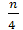 где: m – число атомов углерода;n – число атомов водорода.где СО - содержание окиси углерода в рабочем составе топлива, %;Н2 - содержание водорода в рабочем составе топлива, %;H2S - содержание сероводорода в рабочем составе топлива, %;О2 - содержание кислорода в рабочем составе топлива, %.V0=0,0476[(1+)93,9+(2+)3,1+(3+ )1,1+(4+ )0,3+(5+ )0,1]=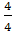 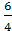 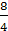 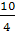 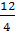 =0,0476[187,8+10,85+5,5+1,95+0,8]=9,82 Определяем теоретический объем азота V0N2, м3/м3, в продуктах сгорания при сжигании газа:V0N2=0,79 V0 +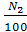 V0N2=0,79 * 9,8+=7,82.2.3 Определяем объём трехатомных газов VRO2, м3/м3, в продуктах сгорания при сжигании газа: VRO2=0,01(СО2+СО+Н2S+∑ m СmНn).VRO2=0,01(0,2+(1*93,9+2*3,1+3*1,1+4*0,3+5*0,1)=1,0532.2.4 Определяем теоретический объём водяных паров V0H2O, м3/м3, в продуктах сгорания при сжигании газа:V0H2O=0,01(Н2S+Н2+∑  СmНn+0,124dг.тл)+0,0161 V0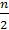 где: dг.тл – влагосодержание газообразного топлива, отнесенного к 1 м3 сухого газа, г/м3, dг.тл =10V0H2O=0,01( *93,9+  *3,1+  *1,1+  *0,3+  *0,1+0,124*10)+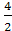 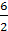 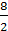 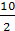 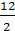 +0,0161*9,8=2,048Определяем избыточное количество воздуха Vвизб, м3/м3, для  газохода:Vвизб = V0 (aср –1)α - Средний коэффициент избытка воздухаVвизб = 9,8 (1,07 –1) = 0,686Vг можно выразить равенством:Vг = 1,053+ 2,048 + 9,8  + 7,8 = 20,7 м3/м3ОПРЕДЕЛЕНИЕ ВЫБРОСОВ ЗАГРЯЗНЯЮЩИХ ВЕЩЕСТВ В АТМОСФЕРУ ОТ КОТЕЛЬНОЙкачестве расчетных и описательных исходных данных расчета использованы материалы по котельной, работающей на газе с резервным топливом – мазутным (см табл. 1-табл. 5).Таблица 1 - Технологические параметры котла по вариантуТаблица 5 - Технологические параметры котельной по вариантуРасчет основных характеристик мазута, твердого топлива и газаРасчет низшей теплоты сгоранияРасчет основных характеристик мазута, твердого топлива и газаРасчет низшей теплоты сгорания1. Низшая теплота сгорания мазута и твердого топлива, МДж/кг:QPH =Cp  1025  H p  108,5(O p   Sлр )  25W pQPH =•84,65  1025  11,7  108,5(0,3   0,3)  25•3,0 = 40,532. Низшая теплота сгорания для природного газа принимается по исходным данным из таблицы М.2 Приложения М, МДж/м3.3. Объем сухих дымовых газов при нормальных условиях рассчитывается по уравнению: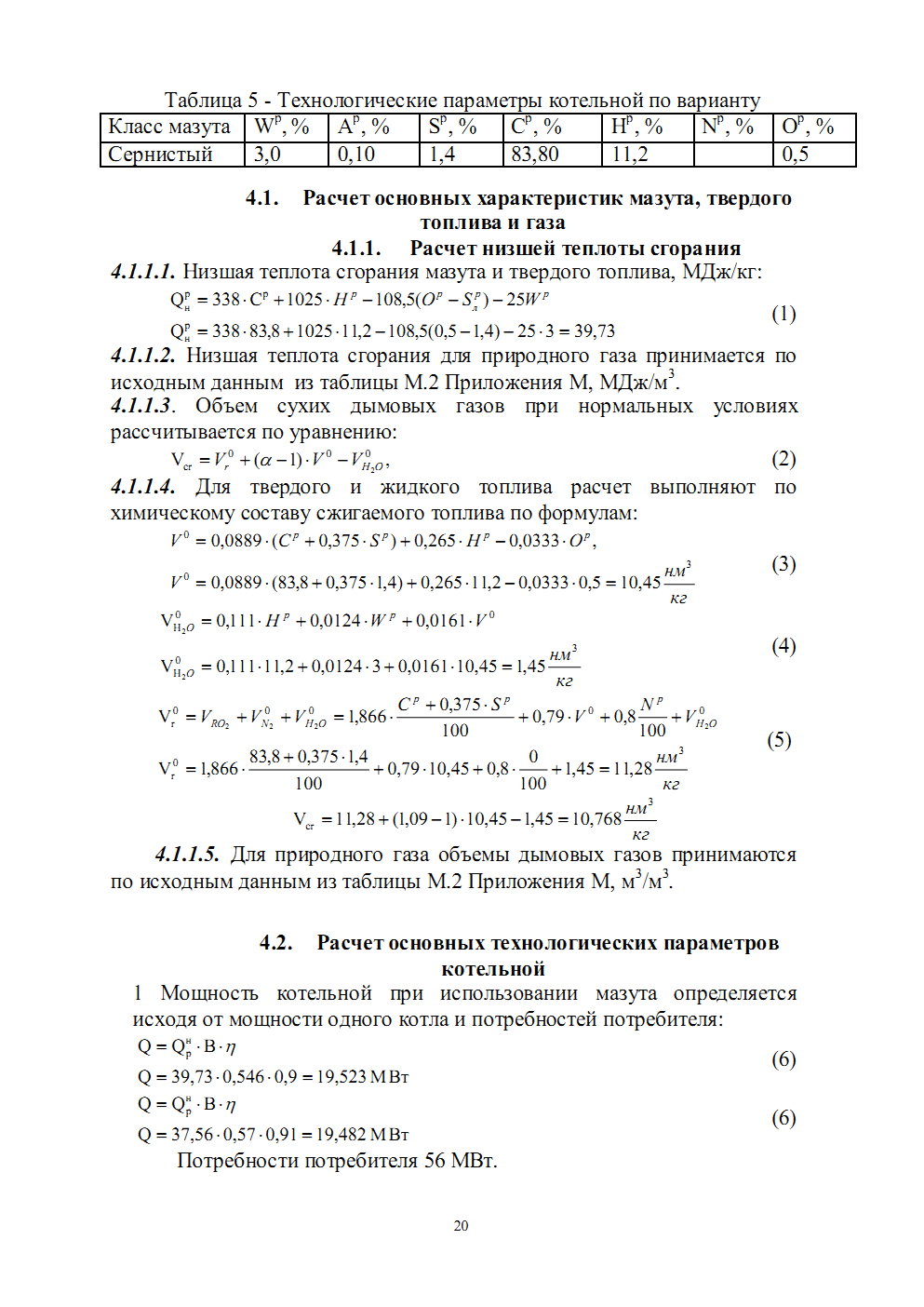 Для твердого и жидкого топлива расчет выполняют по химическому составу сжигаемого топлива по формулам:V 0 0,0889  (84,65  0,375 0,3)  0,265 11,7  0,0333  0,3  10,62VH2O 0 0,11111,7  0,0124  3  0,016110,62  1,51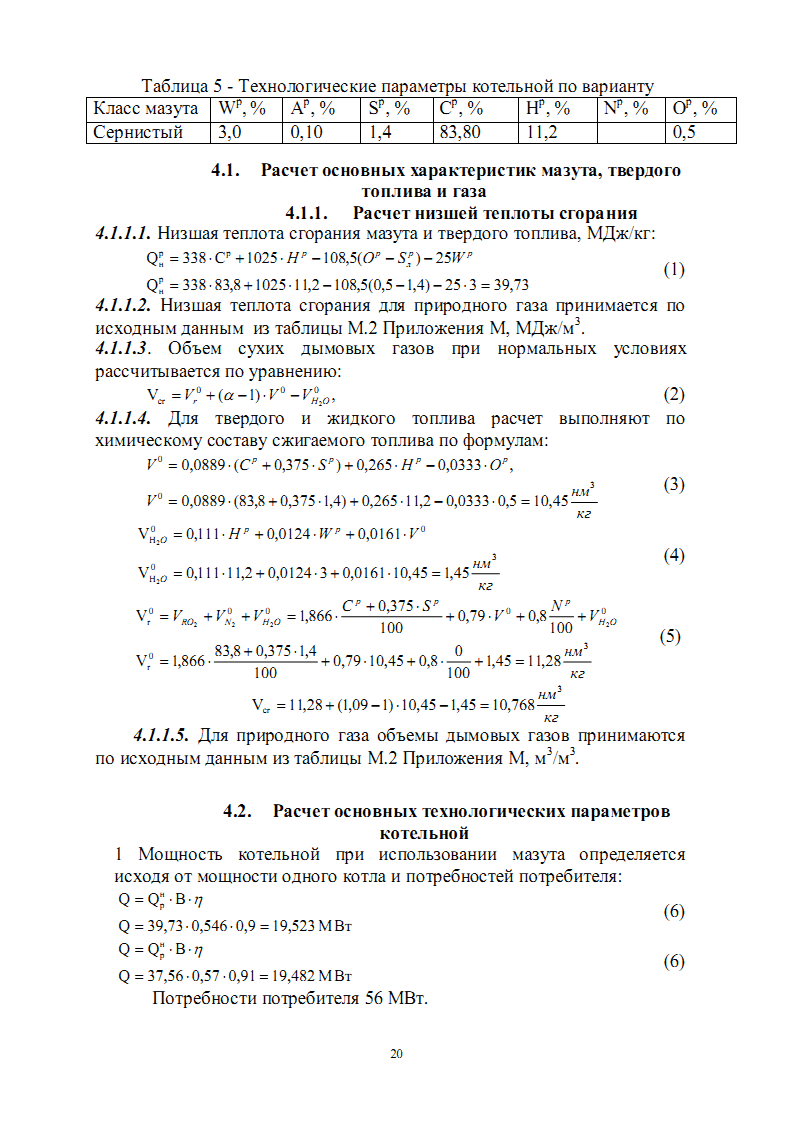 V0Г = 1,866• + 0,79• 10,62 + 0,8 + 1,51= 11,48 нм3/кгVсг = 11,48 +  (1,18- 1)•10,62 – 1,51 = 11,88 нм3/кг5. Для природного газа объемы дымовых газов принимаются по исходным данным из таблицы М.2 Приложения М, м3/м3.Расчет основных технологических параметров котельной1 Мощность котельной при использовании мазута определяется исходя от мощности одного котла и потребностей потребителя: Qнp  B  40,53  0,546  0,9  19,916 М Вт Q  Qнp  B Q  37,31  0,57  0,91  19,353 МВтПотребности потребителя 56 МВт.Учитывая необходимую расчетную мощность одного котла выбираем 3 котла и 1 резервный типа:- номинальная теплопроизводительность – 6,5 МВТ;- топочный объем – 3,35 м3;- КПД при сжигании газа – 0,91;- КПД при сжигании мазута – 0,9.Номинальная мощность котельной:Qном = 3·Qк.ном = 3·6,5 = 19,5 МВт,Расход топлива:B = , м3/с(кг/с)При сжигании газа:В =  = 0,48м3/сПри сжигании мазута:В =  = 0,45 кг/сРасчет выбросов загрязняющих веществ в атмосферу при сжигании природного газа 2.   Расчет выбросов оксидов азота Суммарное количество оксидов азота NOx (г/с, т/год), выбрасываемых в атмосферу с дымовыми газами, определяются по формуле

 

где Bp - расчетный расход топлива, нм3/с (тыс. нм3/год);
при работе котла в соответствии с режимной картой с достаточной степенью точности может быть принято Bp = B - фактическому расходу топлива на котел;
 - низшая теплота сгорания топлива, МДж/нм3;
 - удельный выброс оксидов азота при сжигании газа, г/МДж.

Для водогрейных котлов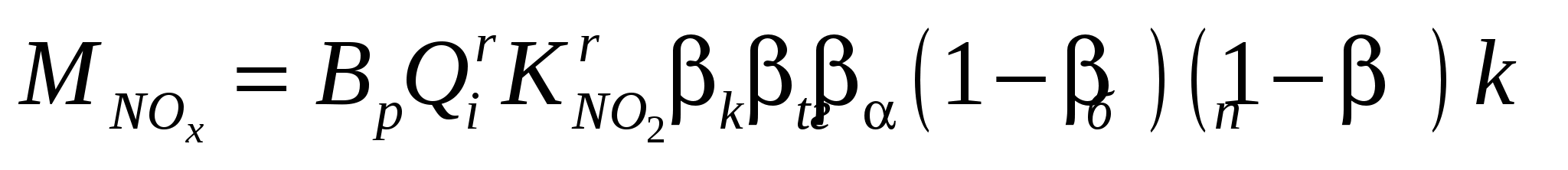 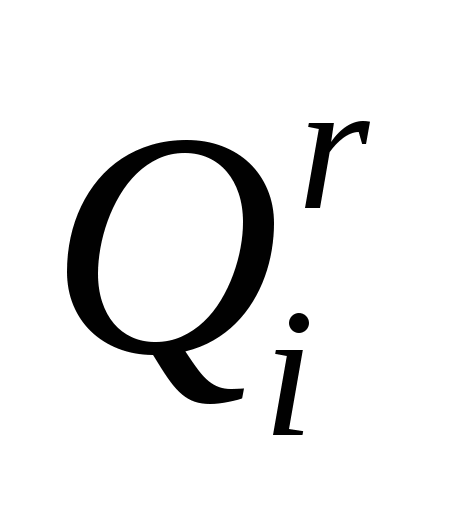 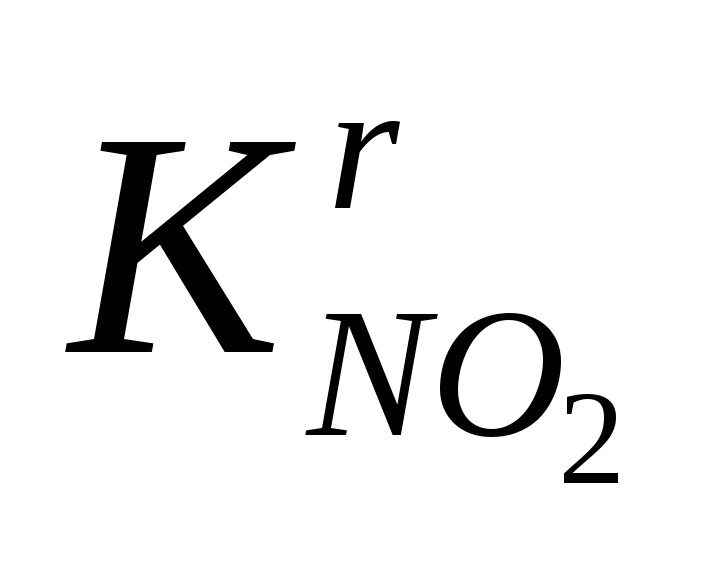 

, 

где Qт - фактическая тепловая мощность котла по введенному в топку теплу, МВт, определяемая по формуле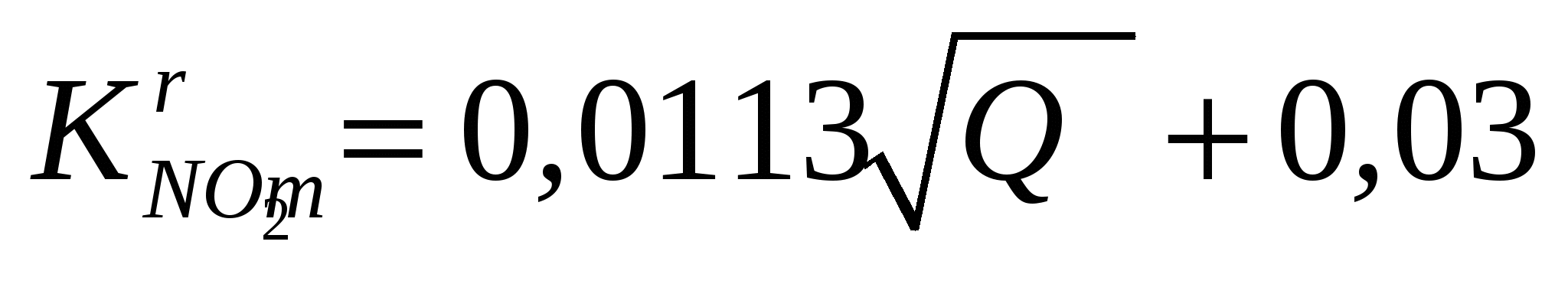 
, 
k - безразмерный коэффициент, учитывающий принципиальную конструкцию горелки.
Qm = 0,19•37,31 = 7,09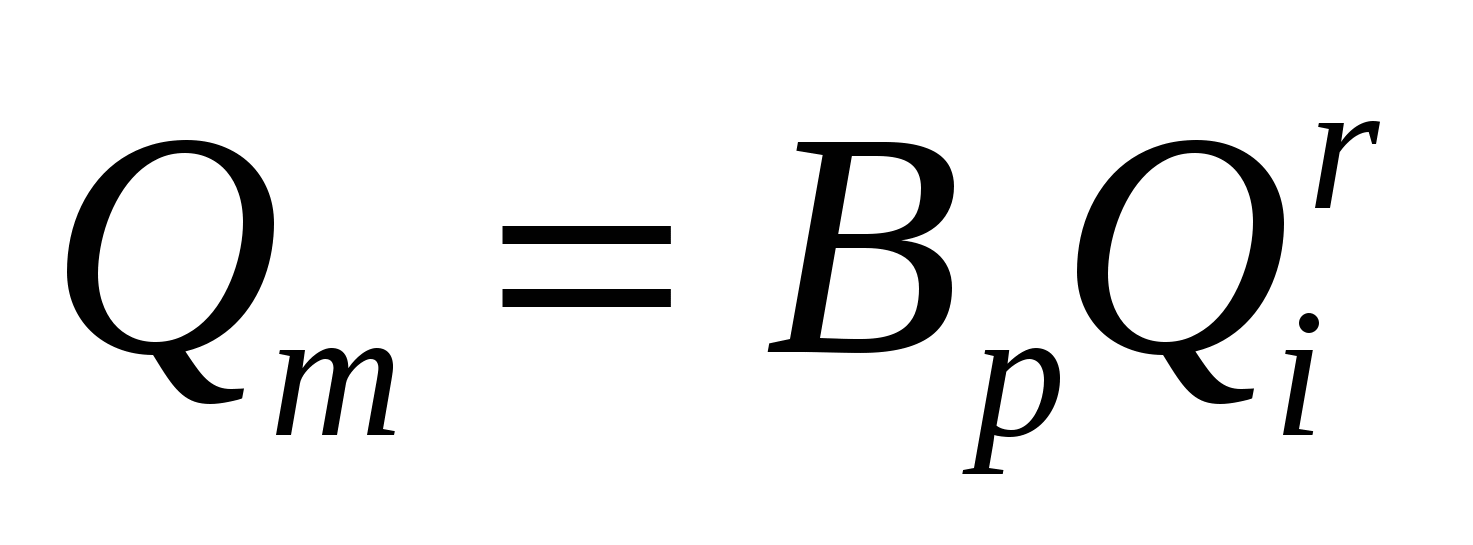 КгNO2 = 0,013  + 0,03 = 0,065г/МДжДля всех дутьевых горелок напорного типа (т.е. при  наличии дутьевого вентилятора на котле) принимается  βк = 1,0.t  1  0,002( tгв   30 )r  0,16r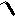 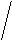   0,022M NOx  0,19 37,31 0,065 111,225 111  0,564 M NOx  3614,788  37,31 11 0,988 1,225 111010,72Суммарное количество диоксида азота МNO2MNO2  = 0,8MNO xM NO2   = 0,8 • 0,567 = 0,453 г/сM NO2   = 0,8 •10,77 =  8,61 т/годСуммарное количество оксида азота МNО = (1-0,8) МNОx •   M NO = 0,13 • 0,567= 0,074 г/с M NO = 0,13 •10,77=1,40 т/годМСО = 10-3•  г/сМСО = 10-3•2783,387•4,878  = 13,58т/годГазопроводСостав, %Состав, %Состав, %Состав, %Состав, %Состав, %Состав, %αГазопроводСО2СН4С2Н6С3Н8С4Н10С5Н12N2αКарадаг - Тбилиси0,293,93,11,10,30,11,31,07№ п/пПараметрЕдиницыЗначение1тепловая нагрузкаМВт16,32разряжение перед дымососомПа18803Температура уходящих газов за котлом°С1404коэффициент расхода воздуха за котлом (α-уходящее)1,18Таблица 2 - Состав газа по газопроводу по варианту (пример)Таблица 2 - Состав газа по газопроводу по варианту (пример)Таблица 2 - Состав газа по газопроводу по варианту (пример)Таблица 2 - Состав газа по газопроводу по варианту (пример)Таблица 2 - Состав газа по газопроводу по варианту (пример)Таблица 2 - Состав газа по газопроводу по варианту (пример)Таблица 2 - Состав газа по газопроводу по варианту (пример)Таблица 2 - Состав газа по газопроводу по варианту (пример)Таблица 2 - Состав газа по газопроводу по варианту (пример)Таблица 2 - Состав газа по газопроводу по варианту (пример)Таблица 2 - Состав газа по газопроводу по варианту (пример)Таблица 2 - Состав газа по газопроводу по варианту (пример)Таблица 2 - Состав газа по газопроводу по варианту (пример)Таблица 2 - Состав газа по газопроводу по варианту (пример)Таблица 2 - Состав газа по газопроводу по варианту (пример)Таблица 2 - Состав газа по газопроводу по варианту (пример)Таблица 2 - Состав газа по газопроводу по варианту (пример)Таблица 2 - Состав газа по газопроводу по варианту (пример)Таблица 2 - Состав газа по газопроводу по варианту (пример)Таблица 2 - Состав газа по газопроводу по варианту (пример)Таблица 2 - Состав газа по газопроводу по варианту (пример)Таблица 2 - Состав газа по газопроводу по варианту (пример)Таблица 2 - Состав газа по газопроводу по варианту (пример)Таблица 2 - Состав газа по газопроводу по варианту (пример)Таблица 2 - Состав газа по газопроводу по варианту (пример)Таблица 2 - Состав газа по газопроводу по варианту (пример)Таблица 2 - Состав газа по газопроводу по варианту (пример)Таблица 2 - Состав газа по газопроводу по варианту (пример)Таблица 2 - Состав газа по газопроводу по варианту (пример)Таблица 2 - Состав газа по газопроводу по варианту (пример)Таблица 2 - Состав газа по газопроводу по варианту (пример)ГазопроводГазопроводГазопроводГазопроводCH4,%CH4,%C2H6,%C2H6,%C3H8,%C3H8,%C3H8,%C3H8,%C4H10,%C4H10,%C4H10,%C4H10,%C5H12, %C5H12, %N2,%N2,%%CO2,%CO2,%H2,%Брянск - МоскваБрянск - МоскваБрянск - МоскваБрянск - Москва92,892,83,93,91,11,11,11,10,40,40,40,40.10.11,61,60,10,1Таблица 3 - Расчетные характеристики природного газа по вариантуТаблица 3 - Расчетные характеристики природного газа по вариантуТаблица 3 - Расчетные характеристики природного газа по вариантуТаблица 3 - Расчетные характеристики природного газа по вариантуТаблица 3 - Расчетные характеристики природного газа по вариантуТаблица 3 - Расчетные характеристики природного газа по вариантуТаблица 3 - Расчетные характеристики природного газа по вариантуТаблица 3 - Расчетные характеристики природного газа по вариантуТаблица 3 - Расчетные характеристики природного газа по вариантуТаблица 3 - Расчетные характеристики природного газа по вариантуТаблица 3 - Расчетные характеристики природного газа по вариантуТаблица 3 - Расчетные характеристики природного газа по вариантуТаблица 3 - Расчетные характеристики природного газа по вариантуТаблица 3 - Расчетные характеристики природного газа по вариантуТаблица 3 - Расчетные характеристики природного газа по вариантуТаблица 3 - Расчетные характеристики природного газа по вариантуТаблица 3 - Расчетные характеристики природного газа по вариантуТаблица 3 - Расчетные характеристики природного газа по вариантуТаблица 3 - Расчетные характеристики природного газа по вариантуТаблица 3 - Расчетные характеристики природного газа по вариантуТаблица 3 - Расчетные характеристики природного газа по вариантуТаблица 3 - Расчетные характеристики природного газа по вариантуТаблица 3 - Расчетные характеристики природного газа по вариантуТаблица 3 - Расчетные характеристики природного газа по вариантуТаблица 3 - Расчетные характеристики природного газа по вариантуТаблица 3 - Расчетные характеристики природного газа по вариантуТаблица 3 - Расчетные характеристики природного газа по вариантуТаблица 3 - Расчетные характеристики природного газа по вариантуТаблица 3 - Расчетные характеристики природного газа по вариантуТаблица 3 - Расчетные характеристики природного газа по вариантуТаблица 3 - Расчетные характеристики природного газа по вариантуГазо-Qр аб,Qр аб,Qр аб,Qр аб,Qр аб,Qр аб,V0,VRO2,VRO2,VRO2,V0N2,V0N2,V0N2,V0H2OV0H2OVor,Vor,Vor,ПлотностьПлотностьПлотностьПлотностьпроводкКал/нкКал/нкКал/нкКал/нМДж/нМДж/ннм3/ннм3/ннм3/ннм3/ннм3/ннм3/ннм3/ннм3/ннм3/ннм3/н,нм3/ннм3/ннм3/нм3м3м3м3м3м3м3м3м3м3м3нм3/ннм3/нм3м3м3газа,газа,газа,газа,газа,газа,газа,м3м3кг/м3кг/м3Брянск -Москва8910891037,319,919,911,067,842,202,2011,1111,110,7720,772Таблица 4 - Технологические параметры котельной по вариантуТаблица 4 - Технологические параметры котельной по вариантуТаблица 4 - Технологические параметры котельной по вариантуТаблица 4 - Технологические параметры котельной по вариантуТаблица 4 - Технологические параметры котельной по вариантуТаблица 4 - Технологические параметры котельной по вариантуТаблица 4 - Технологические параметры котельной по вариантуТаблица 4 - Технологические параметры котельной по вариантуТаблица 4 - Технологические параметры котельной по вариантуТаблица 4 - Технологические параметры котельной по вариантуТаблица 4 - Технологические параметры котельной по вариантуТаблица 4 - Технологические параметры котельной по вариантуТаблица 4 - Технологические параметры котельной по вариантуТаблица 4 - Технологические параметры котельной по вариантуТаблица 4 - Технологические параметры котельной по вариантуТаблица 4 - Технологические параметры котельной по вариантуТаблица 4 - Технологические параметры котельной по вариантуТаблица 4 - Технологические параметры котельной по вариантуТаблица 4 - Технологические параметры котельной по вариантуТаблица 4 - Технологические параметры котельной по вариантуТаблица 4 - Технологические параметры котельной по вариантуТаблица 4 - Технологические параметры котельной по вариантуТаблица 4 - Технологические параметры котельной по вариантуТаблица 4 - Технологические параметры котельной по вариантуТаблица 4 - Технологические параметры котельной по вариантуТаблица 4 - Технологические параметры котельной по вариантуТаблица 4 - Технологические параметры котельной по вариантуТаблица 4 - Технологические параметры котельной по вариантуТаблица 4 - Технологические параметры котельной по вариантуТаблица 4 - Технологические параметры котельной по вариантуТаблица 4 - Технологические параметры котельной по вариантуварианттемпературатемпературатемпературатемпературатемпературатемпературатемпературатемпературатемпературатемпературавысотавысотавысотадиаметрдиаметрдиаметрдиаметрдиаметрскоростьскоростьскоростьскоростьскоростьскоростьскоростьскоростьнаружногонаружногонаружногоГВС,ГВС,0С0С0С0Струбы,трубы,трубы,устьяустьяустьяустьяустьявыходавыходавыходавыходавыходавыходавыходавыходавоздуха, 0Своздуха, 0Своздуха, 0Сммтрубы, мтрубы, мтрубы, мтрубы, мтрубы, мГВС – W0,ГВС – W0,ГВС – W0,ГВС – W0,ГВС – W0,ГВС – W0,ГВС – W0,ГВС – W0,м/см/см/см/см/см/с5-17-17-1714514560601,21,220Класс мазутаWp, %Ар , %Sp , %Ср , %Нр , %Np , %Ор , %Малосернистый (м)3,00,050,384,6511,70,3V 0 0,0889  (C p   0,375  S p )  0,265  H p   0,0333  O p ,V H2O0 0,111 H p   0,0124 W p   0,0161V 0Расход газаРасход мазутаЕдиницы измерения0,1460,45кг/с0,480,000211м3/с527,16654,42кг/ч684,620,761м3/ч3614788 4017,818м3/год2783,3873455,323т/годРасчет выбросов оксида углеродаРасчет выбросов оксида углеродаРасчет выбросов оксида углеродаРасчет выбросов оксида углеродаРасчет выбросов оксида углеродаРасчет выбросов оксида углеродаРасчет выбросов оксида углеродаРасчет выбросов оксида углеродаРасчет выбросов оксида углеродаМСО = 10-3•В•ССО•  где В = 146 г/с = 2783,387 т/годМСО = 10-3•В•ССО•  где В = 146 г/с = 2783,387 т/годМСО = 10-3•В•ССО•  где В = 146 г/с = 2783,387 т/годМСО = 10-3•В•ССО•  где В = 146 г/с = 2783,387 т/годМСО = 10-3•В•ССО•  где В = 146 г/с = 2783,387 т/годМСО = 10-3•В•ССО•  где В = 146 г/с = 2783,387 т/годМСО = 10-3•В•ССО•  где В = 146 г/с = 2783,387 т/годМСО = 10-3•В•ССО•  где В = 146 г/с = 2783,387 т/годМСО = 10-3•В•ССО•  где В = 146 г/с = 2783,387 т/годМСО = 10-3•В•ССО•  где В = 146 г/с = 2783,387 т/годМСО = 10-3•В•ССО•  где В = 146 г/с = 2783,387 т/годМСО = 10-3•В•ССО•  где В = 146 г/с = 2783,387 т/годМСО = 10-3•В•ССО•  где В = 146 г/с = 2783,387 т/годCCO   q3  R  QirCCO   q3  R  QirCCO   q3  R  QirCCO   q3  R  QirCCO   q3  R  QirCCO   0,2  0,5  37,31 / 0,772  4,878 г/кгCCO   0,2  0,5  37,31 / 0,772  4,878 г/кгCCO   0,2  0,5  37,31 / 0,772  4,878 г/кгCCO   0,2  0,5  37,31 / 0,772  4,878 г/кгCCO   0,2  0,5  37,31 / 0,772  4,878 г/кгCCO   0,2  0,5  37,31 / 0,772  4,878 г/кгCCO   0,2  0,5  37,31 / 0,772  4,878 г/кгCCO   0,2  0,5  37,31 / 0,772  4,878 г/кгCCO   0,2  0,5  37,31 / 0,772  4,878 г/кгCCO   0,2  0,5  37,31 / 0,772  4,878 г/кгCCO   0,2  0,5  37,31 / 0,772  4,878 г/кгCCO   0,2  0,5  37,31 / 0,772  4,878 г/кгCCO   0,2  0,5  37,31 / 0,772  4,878 г/кгCCO   0,2  0,5  37,31 / 0,772  4,878 г/кгCCO   0,2  0,5  37,31 / 0,772  4,878 г/кгCCO   0,2  0,5  37,31 / 0,772  4,878 г/кг